Vážení zájemci,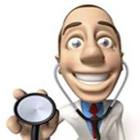 zveme vás na oborový akreditovaný kurz:Zdravotník zotavovacích akcí             dle § 8 zákona č. 258/2000 Sb. a vyhlášky MZ č. 106/2001 Sb.V rozsahu 40 hodin za cenu 2.500 Kč  Termín:7. 1. 2019 – 22. 1. 2019 Proč se přihlásit? Po absolvování kurzu budete připraveni na výkon funkce zdravotníka na nejrůznějších skupinových akcích, např. táborech, školách v přírodě, výukových nebo výcvikových zájezdech, hromadných společenských či sportovních aktivitách.Nebudete se zaměstnavatelem muset neustále najímat externí zdravotníky.Akreditovaný kurz je určen primárně pro: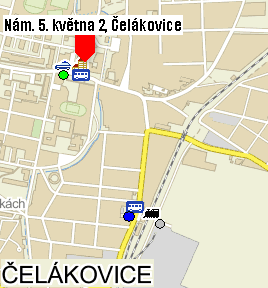 učitele/ky a pracovníky mateřských, základních a středních školpracovníky, kteří se účastní skupinových zájezdůinstruktory a lektory sportovních a rekreačních akcítáborové vedoucí a praktikantyObsah a harmonogram kurzu:základy stavby a funkce lidského tělapéče o nemocné, hygiena a epidemiologie první pomoc (PP) – teorie a praxe, základy záchrany tonoucích (teorie + praxe)  první pomoc (PP) – praxe 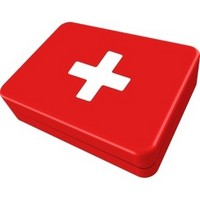 Podrobný harmonogram je uveden v přílozeNa lekce 22.1.2019 si s sebou nezapomeňte plavky! Záchrana tonoucích se odehrává v bazénu.Zakončení kurzu:  zkouška (test + praktická zkouška)	- pátek 25. 1. 2019 od 15hod.		V případě neúspěchu při zkoušce je možnost opravné zkoušky zpoplatněnou částkou 300,- Kč.Možnost stravování, parkování a ubytování přímo v areálu konání kurzu.	*Odesláním přihlášky potvrzuji souhlas s použitím uvedených osobních údajů pro účely evidence kurzu a vystavení osvědčení.Závazná přihláška – odeslat na z.sidlichovska@mills.czZávazná přihláška – odeslat na z.sidlichovska@mills.czZávazná přihláška – odeslat na z.sidlichovska@mills.czZávazná přihláška – odeslat na z.sidlichovska@mills.czJméno a příjmení, titul:Adresa:Datum narození:E-mail:Místo narození:Telefon:Způsob platby (hotově nebo převodem na účet):Způsob platby (hotově nebo převodem na účet):Platba: HOTOVĚ(při zahájení oproti dokladu) nebo PŘEVODEM NA ÚČET před zahájením kurzuPlatba: HOTOVĚ(při zahájení oproti dokladu) nebo PŘEVODEM NA ÚČET před zahájením kurzuPlatba: HOTOVĚ(při zahájení oproti dokladu) nebo PŘEVODEM NA ÚČET před zahájením kurzuPlatba: HOTOVĚ(při zahájení oproti dokladu) nebo PŘEVODEM NA ÚČET před zahájením kurzuČíslo účtu: 19-6053820237/0100, variabilní symbol:2019ZZA spec. symbol: datum narození (př. 24071976)Číslo účtu: 19-6053820237/0100, variabilní symbol:2019ZZA spec. symbol: datum narození (př. 24071976)Číslo účtu: 19-6053820237/0100, variabilní symbol:2019ZZA spec. symbol: datum narození (př. 24071976)Číslo účtu: 19-6053820237/0100, variabilní symbol:2019ZZA spec. symbol: datum narození (př. 24071976)V případě dalších dotazů se obraťte na e-mail: z.sidlichovska@mills.cz nebo tel.: 326 999 342V případě dalších dotazů se obraťte na e-mail: z.sidlichovska@mills.cz nebo tel.: 326 999 342V případě dalších dotazů se obraťte na e-mail: z.sidlichovska@mills.cz nebo tel.: 326 999 342V případě dalších dotazů se obraťte na e-mail: z.sidlichovska@mills.cz nebo tel.: 326 999 342